Frequently Asked Questions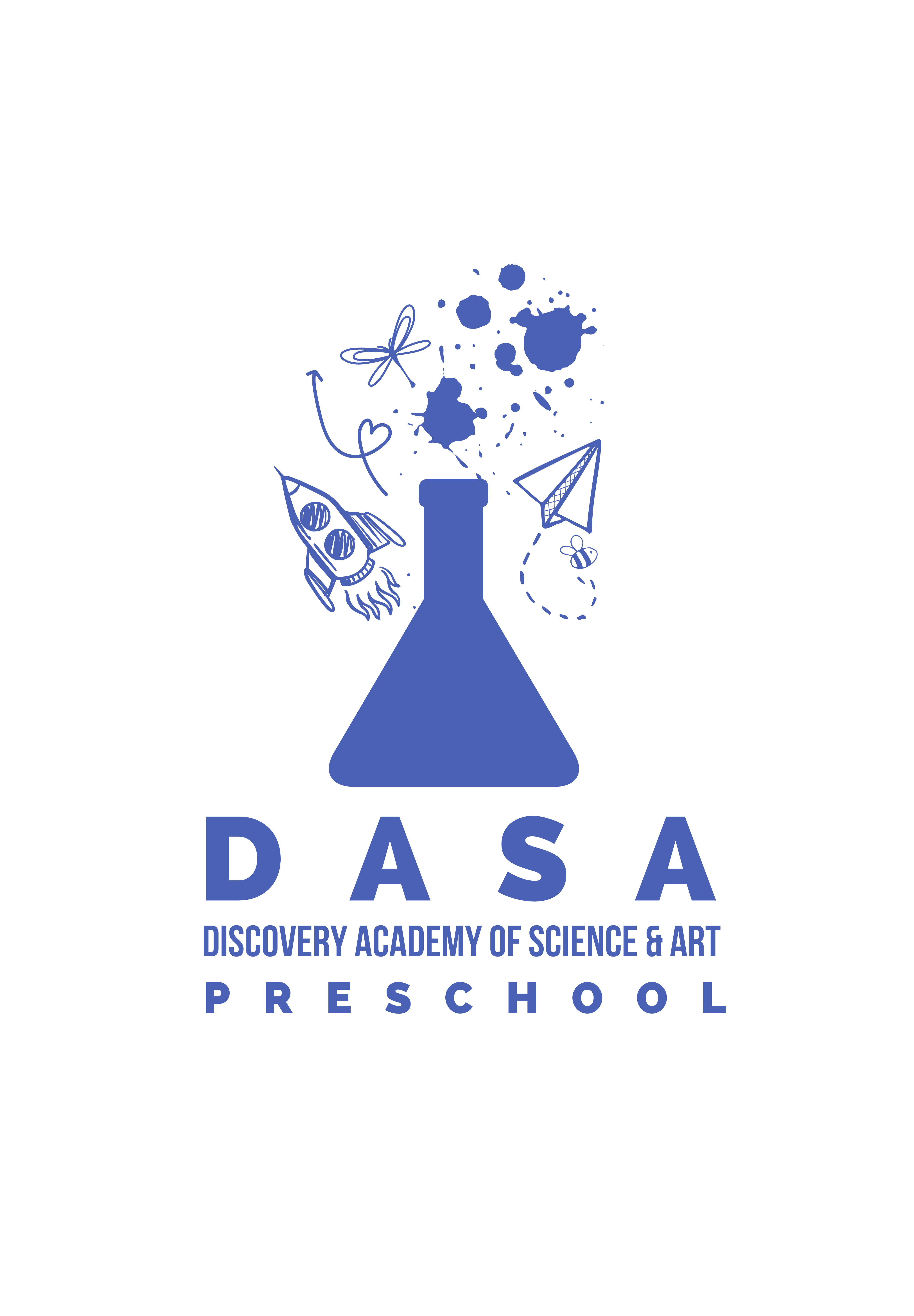 about the rehoming of RMSC Preschool & DASA PreschoolWhat does DASA Preschool mean?Formerly RMSC Preschool (started in 1976), we are now known as Discovery Academy of Science & Art Preschool. DASA Preschool is a shortened version of our name.How is DASA Preschool unique?DASA Preschool has been in operation for 45 years as a museum based Preschool located on the RMSC property at 657 East Ave.  At the end of the 2022 school year, the Preschool moved off the RMSC Campus.  DASA Preschool maintains a relationship and programming opportunities with the RMSC.  We have a commitment to continuing our work as a museum based preschool and we plan to expand that connection to include other area Museums.  Where is DASA Preschool located?DASA Preschool is located at 597 East Avenue, adjacent to the RMSC Museum & Science Center.  The school has a designated entrance that is at the back of the building next to the parking lot.  The school is located on the second floor and there is an elevator for access.  There is ample parking in the adjacent parking lot.Can you tell me about the new space?Each classroom has an entire wall of windows!  Each classroom was used as a classroom when the space was built.  We will have access to the auditorium on the bottom floor of the building, where classes will enjoy snack and indoor play.  There is also a grassy, outdoor area on the side of the building.How much is tuition?Tuition costs vary depending on the length of your class session.  We are competitively priced with other preschools in the area.  Costs can be found on our application form on our website.When is tuition due?At the time of application, an $85 application fee is due. Once you are notified that you have a space, a non-refundable $200 deposit is due to hold your spot.  The $200 deposit goes towards tuition.  Remaining tuition is due in four installments on August 1, October 1, December 1 and February 1. Checks and money order are the forms of payment currently accepted.  Registration is on a first come first serve basis and is ongoing until all spots are filled.Is tuition refundable?Your tuition payment is used to cover program expenses and teacher compensation.  As we plan based on enrollment, we are not able to offer tuition refunds.If I have more than one child attending, is there a discount on tuition?Yes – you will receive a 10% discount off the lowest tuition.What are my class choices?Three-Year Old classes – must be 3 by 12/1/2023Two mornings per week (T & TH) 8:45-11:15 OR 9:15 - 11:45Three mornings per week (M W F) 9:15 – 11:45 	Four/Five-Year Old classes – must be 4 or 5 by 12/1/2023Three mornings per week (M W F) 9:15 – 11:45      Pre – Kindergarten Classes – must be 4 or 5 by 12/1/2023Four afternoons per week  (M – TH) 12:30 – 3:00 Five mornings per week (M – F) 8:45 – 11:15Note: All classes are play-based and combine small and large group activities, art, science and math exploration, literacy, music and physical education. What is the difference between the Pre-K and the Preschool classes?Both Pre-K and Preschool classes for 4/5 year-olds are designed to prepare children forkindergarten. They focus on curriculum exploration, individual and group social skills and thedevelopment of routines. The teachers plan experiences that match the developmental age oftheir class. Our Pre-K classes which meet four or five consecutive days allow for a more in-depth focus in these areas because they meet for more sessions/week. Some families whoknow that their child will not be attending kindergarten when they are age eligible, may opt fortwo years in our 4/5 year old programs. For instance, they may start in a three day a week classand then opt for the Pre-K class the second year. What is a typical class size?Class size generally ranges from 12 – 15 children with two teachers. If need be, we may go up to18 children and two teachers (four year old groups only) and still be within the recommendedstaff/child ratio as established by the National Association for the Education of Young Children.Can I request a specific room or teacher? Families make their choices based on the time slot that works best for them. At the time ofregistration, we do not know who the teachers will be for next year or what schedules they mayhave. While some teams have been together for years, teaching schedules are alwayssubject to change, and are not finalized until June. If you have questions about staffing androom assignments, please contact the Head of Preschool. 